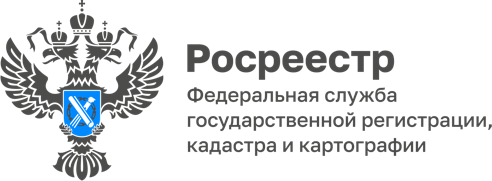 16.10.202319 октября с 10.00 в приёмной Президента Российской Федерации в Алтайском крае приём граждан проведёт заместитель руководителя Управления Росреестра по Алтайскому краю Бандурова Елена Владимировна.Предварительная запись на приём по телефону: 29-17-41.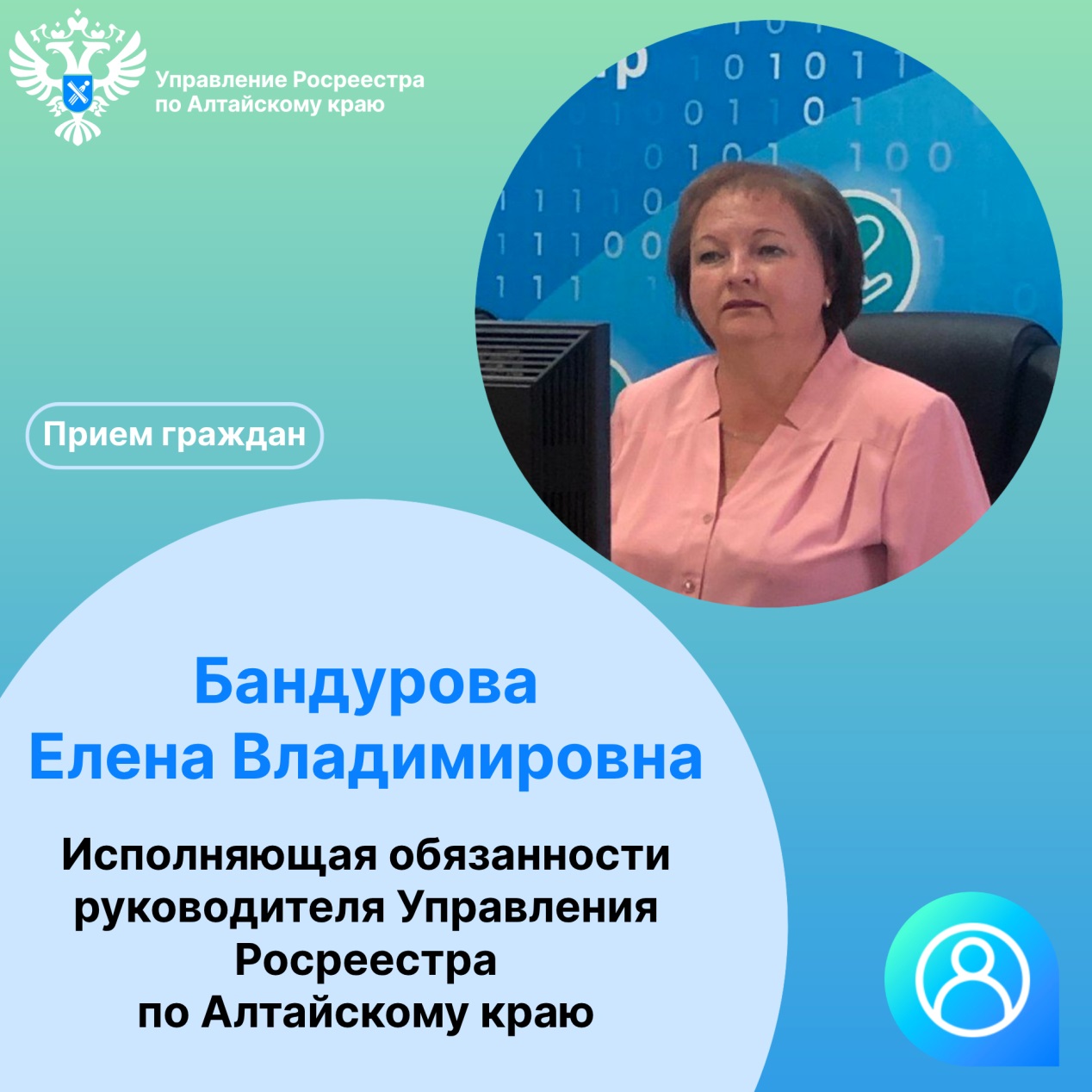 